1. AMAÇ: Güvenli ilaç uygulamaları çerçevesinde hastanemizde sağlık hizmeti alan hastaların tedavisinde kullanılan ilaçların diğer ilaçlar ve besinler ile uygun şekilde kullanımlarının sağlanması, olası etkileşimlerin sistematik olarak takip edilmesi, değerlendirilmesi, kayıt altına alınarak oluşabilecek zararların engellenmesi, etkin ve güvenli sağlık hizmeti sunulmasıdır. 2. KAPSAM: Bu talimat Hastanemizin özellikli birimlerde (acil, ameliyathane, yoğun bakım, doğumhane vb), servis ve eczanede bulunan ilaç-ilaç ve ilaç-besin etkileşimi gösteren ilaçların yönetimini kapsar. 3. SORUMLULAR:  Hastane Yönetimi Eczacı ve eczane personeli Servis sorumlusu ve çalışanları Özellikli birim sorumlusu (yoğun bakım sorumlusu, ameliyathane sorumlusu vb) ve çalışanları Hekim ve tüm yardımcı sağlık personelleri (hemşire, anestezi teknisyenler vb.)4. TANIMLAR: İlaç-İlaç Etkileşimi: İki veya daha fazla sayıda ilacın birlikte kullanımı sonucu ortaya çıkan, bir ilacın etkisinin diğer ilaç tarafından iki yönlü olarak (planlanmış fayda veya istenmeyen zarar) değiştiği durumdur. İlaç-Besin Etkileşimi: İlaçların alınan besinler ile bir araya geldiğinde vücut üzerindeki etkisini değiştirmesi durumudur. Bazı besinler kullanılan ilaçların etkilerini azaltır, bazı besinler ise ilacın vücutta kalma süresini uzatarak ilaçların etki veya yan etkilerini arttırabilir.5. FAALİYET AKIŞI: Eczane birimince oluşturulan “Temel İlaç Listesi” baz alınarak ilaç-ilaç, besin-ilaç etkileşim listeleri hazırlanır. Listelerin ilaç hazırlama alanlarında bulundurulması sağlanır. Hazırlanan ilaç-ilaç ve besin-ilaç etkileşimleri listelerinin hastane bilgi yönetim sistemine (HBYS) entegre edilmesi sağlanır. Yeni ilaçların kullanıma dahil edilmesi durumunda HBYS programına entegrasyonu sağlanır. İlaç-İlaç ve besin-ilaç listelerinin revize edilmesi için ilgili birimler bilgilendirilir. Birbiri ile etkileşimi olan ilaçlar sistem üzerinden hastaya talep edildiğinde ve eczane birimi tarafından taleplerin karşılanması esnasında HBYS programında tanımlanmış olan uyarı mesajı tüm kullanıcıların ekranında görülür. Hekim ilaçların etkileşimine rağmen kullanımını zorunlu bulduğu durumda, ilacın seçimi veriliş sıklığı ve süresini yeniden değerlendirir. Bu durum hekim tarafından hastanın orderinde kayıt altına alınır. İlaç uygulama ve beslenme saatleri planlanırken ilaç-ilaç ve besin-ilaç etkileşimleri de göz önünde bulundurularak etkileşimlerin engellenmesi sağlanır. Hastanın daha önceden kullandığı ve yanında getirdiği ilaçlar mevcut ise bu ilaçlar servis hemşiresi tarafından miad kontrolü yapılarak ilgili forma kayıt edilir ve teslim alınır. Teslim alınan ilaçlar hastanın doktoruna bildirilir. Doktor ilaçları kontrol eder ve ilaç-ilaç, besin-ilaç etkileşimi açısından da değerlendirdikten sonra hastanın kullanmaya devam etmesine karar verdiği ilaçlar ordere yazılır. Hastanın tabelasında bu ilaçları beraberinde getirdiği belirtilir. Hasta, taburcu olurken klinikte çalışan eczacı, hekim, diyetisyen veya hemşire tarafından kullanacağı ilaçlar için ilaç-ilaç ve besin-ilaç etkileşimleri, ilaçların kullanım şekli, beslenme alışkanlıklarının nasıl olması gerektiği ve beklenmeyen durum geliştiğinde nasıl davranacağı konusunda bilgilendirilir. 6. İLGİLİ DOKÜMANLAR : İlaç-İlaç Etkileşim Listesi Besin-İlaç Etkileşim Listesi 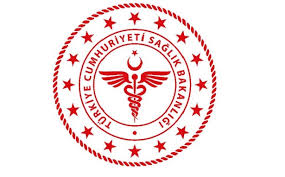                SAVUR PROF. DR. AZİZ SANCAR İLÇE DEVLET HASTANESİİLAÇ-İLAÇ BESİN-İLAÇ ETKİLEŞİMLERİ İLE İLGİLİ TALİMAT               SAVUR PROF. DR. AZİZ SANCAR İLÇE DEVLET HASTANESİİLAÇ-İLAÇ BESİN-İLAÇ ETKİLEŞİMLERİ İLE İLGİLİ TALİMAT               SAVUR PROF. DR. AZİZ SANCAR İLÇE DEVLET HASTANESİİLAÇ-İLAÇ BESİN-İLAÇ ETKİLEŞİMLERİ İLE İLGİLİ TALİMAT               SAVUR PROF. DR. AZİZ SANCAR İLÇE DEVLET HASTANESİİLAÇ-İLAÇ BESİN-İLAÇ ETKİLEŞİMLERİ İLE İLGİLİ TALİMAT               SAVUR PROF. DR. AZİZ SANCAR İLÇE DEVLET HASTANESİİLAÇ-İLAÇ BESİN-İLAÇ ETKİLEŞİMLERİ İLE İLGİLİ TALİMAT               SAVUR PROF. DR. AZİZ SANCAR İLÇE DEVLET HASTANESİİLAÇ-İLAÇ BESİN-İLAÇ ETKİLEŞİMLERİ İLE İLGİLİ TALİMAT               SAVUR PROF. DR. AZİZ SANCAR İLÇE DEVLET HASTANESİİLAÇ-İLAÇ BESİN-İLAÇ ETKİLEŞİMLERİ İLE İLGİLİ TALİMAT               SAVUR PROF. DR. AZİZ SANCAR İLÇE DEVLET HASTANESİİLAÇ-İLAÇ BESİN-İLAÇ ETKİLEŞİMLERİ İLE İLGİLİ TALİMAT KODUİY.TL.26YAYIN TARİHİ01.11.2018REVİZYON TARİHİ 03.01.2022REVİZYON NO01SAYFA SAYISI 02HAZIRLAYANKONTROL EDENONAYLAYANKalite Yönetim Direktörüİdari ve Mali İşler Müdür V.BaşhekimTürkan GELENVeysel ŞAŞMAZOğuz ÇELİK